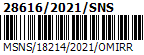  Dodavatel: IČO: 09513612 , DIČ: CZ09513612Č.j. MSNS/18214/2021/OMIRR   Na faktuře vždy uveďte číslo této objednávky		Objednávka č. : 108/21/02 Popis objednávky :  Termín dodání : 	Objednavatel: 	Město Světlá nad Sázavou, IČO: 00268321, DIČ: CZ00268321Fakturu zašlete na: 	Město Světlá nad Sázavou 			Světlá nad Sázavou, nám. Trčků z Lípy 18, PSČ 582 91			tel.: 569 496 611, fax: 569 456 549, e-mail: posta@svetlans.cz___________________________________________________________________________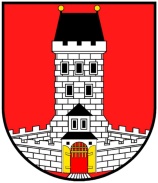 MĚSTO SVĚTLÁ NAD SÁZAVOUPSČ 582 91 SVĚTLÁ n. S.MMP - service s.r.o.Čáslavice 95675 24  ČáslavicePředmět objednávkyPředmět objednávkyPředmět objednávkyMnožstvíJednotkaPředp.cena (Kč)Objednáváme těžbu dřeva na lesním pozemku parc.č. 297/6 v k.ú. Kochánov u LipničkyObjednáváme těžbu dřeva na lesním pozemku parc.č. 297/6 v k.ú. Kochánov u LipničkyObjednáváme těžbu dřeva na lesním pozemku parc.č. 297/6 v k.ú. Kochánov u Lipničky100 000,00Celkem bez DPHCelkem bez DPHCelkem bez DPH100 000,00Převezme:Převezme: Dne:			18. 10. 2021Podpis objednavatele:Podpis objednavatele:Gabriela PoulováGabriela Poulová